SLOVENŠČINA, 4. TEDENČETRTEK, 9. 4. 2020 UČNA TEMA: Mala in velika pisana črka h (2 šolski uri)Danes se bomo naučili, kako zapisujemo malo in veliko pisano črko h.Najprej našteješ nekaj besed, ki se pričnejo s črko h (hrošč, hrček, hranilnik ….). V delovni zvezek za opismenjevanje (stran 108, 109) poglej, kako se zapiše mala in velika pisana črka h. Pri poteznosti črke si lahko pomagaš tudi s posnetki, ki sem jih prejšnji teden poslala po elektronski pošti ali na strani Lilibi.si poiščeš zapis pisanih črk.Malo pisano črko h primerjaj z malo tiskano črko h. Ali sta si črki podobni? V čem se razlikujeta? Sedaj primerjaj še veliko pisano črko h in veliko tiskano črko h. Zapis črke vadi s prstkom na listu papirja ali na mizi. Nato pisane črke s prstkom napišeš še mamici ali očku na hrbet, iz pisanih črk lahko sestaviš tudi besedo. Mamica ali očka pa mora ugotoviti, katero besedo si ji/mu napisal/-a. Sedaj odpri delovni zvezek za opismenjevanje in vadi zapis pisane črke h.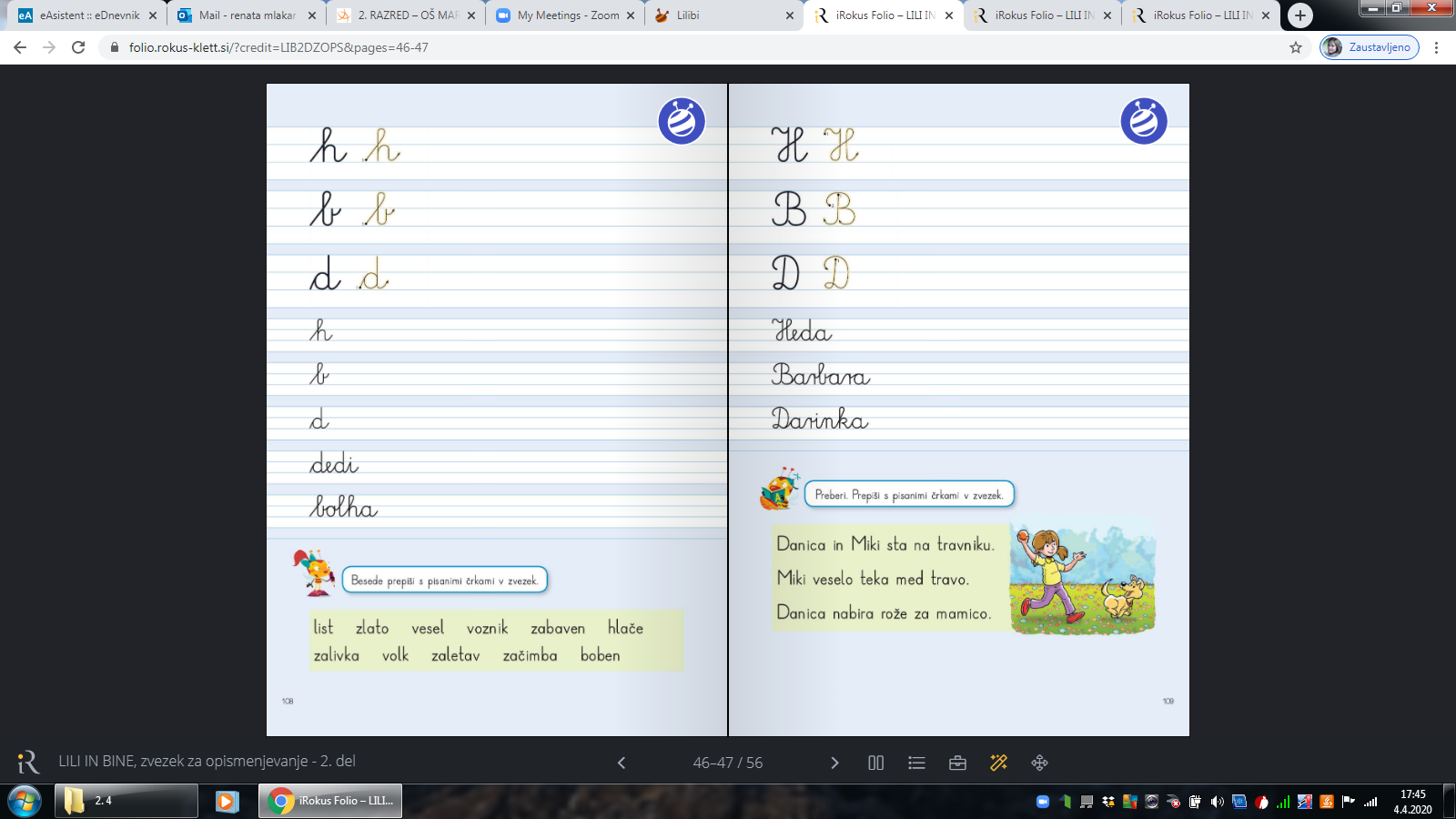 Nato vzemi zvezek z vmesno črto, napiši naslov VAJA in datum. Napiši 3 vrste malih pisanih črk h in 3 vrste velikih pisanih črk h. Nato naslednje besede prepiši s pisanimi črkami (pazi na veliko začetnico pri imenih):hram, hlače, Helena, hura, muhaV zvezek prepiši še naslednje povedi. Piši s pisanimi črkami, pri zapisu uporabljaj nalivnik. Kuhar zelo hiti. Za kosilo mora skuhati veliko hrane. S kuhalnico meša makarone. Hrenovke zloži na krožnik. Naredi še zeleno solato. Mmm, kako slastno.